Arbeiten im Team: Teamfähigkeit trainieren KurzbeschreibungIn einem einführenden Spiel lösen die Jugendlichen gemeinsam im Team eine Aufgabe. Anschließend wird erarbeitet, welche Kompetenzen in der Teamarbeit nötig sind. Es werden Beispiele für Aufgaben in Schule und Beruf gesammelt, in denen Teamarbeit wichtig ist. Darauf aufbauend stellen die Jugendlichen Beispielsituationen für Teamarbeit in kurzen Rollenspielen dar. ZieleDie Jugendlichen erfahren, was Teamarbeit und Teamfähigkeit bedeuten.Sie lernen, wo Teamarbeit in Schule und Beruf benötigt wird. In verschiedenen Spielen üben und verbessern die Jugendlichen ihre Teamfähigkeit.Eine ausführliche Beschreibung der Durchführung und der Arbeitsaufträge finden Sie unter:http://planet-beruf.de/bo-coaches/materialien-fuer-die-praxis/praxisvorschlag-arbeiten-im-team/Berufe mit Teamarbeit*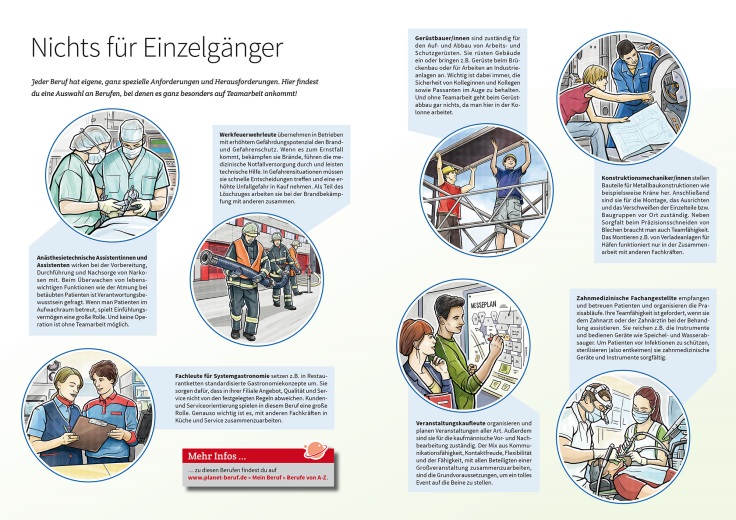 *	http://www.planet-beruf.de/fileadmin/assets/Schueler/3_Mein_Beruf/Berufe_live/26785_Webgrafik_Nichts_fuer_Einzelgaenger_bwm_2_18.jpg [Stand: 05.03.2019]Bundesagentur für Arbeit, www.planet-beruf.deHinweise zur DurchführungMaterialQuelleKompetenzen auf der Grundlage des Bildungsplans für die Ausbildungsvorbereitung z. B. für den Fachbereich Gesundheit/Erziehung und Soziales, bereichsspezifische Fächer, HF1 Bildung und Erziehung, AS 1.1Zuordnung der Arbeitsaufträge zu den KompetenzkategorienZuordnung der Arbeitsaufträge zu den KompetenzkategorienZuordnung der Arbeitsaufträge zu den KompetenzkategorienZuordnung der Arbeitsaufträge zu den KompetenzkategorienWissenFertigkeitenSozialkompetenzSelbstständigkeitZ 2, Z 4, Z 6Z 2 bis Z 4, Z 6Z 5, Z 6Z 2, Z 3, Z 5, Z 6